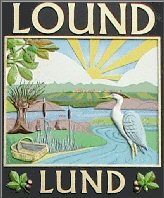 Lound Parish Council The next meeting of the Parish Council will be held on Tuesday 26th February 2018 at 7.30pm in the Village Hall. AgendaApologies for Absence Meeting adjourned for Public Discussion and Police ReportDeclarations of Interest and ConfidentialityMinutes of previous P.C. Meeting: - Minutes to be confirmed as true and accurate and signed off by chair person.Matters arising from previous periodsReports from County and District CouncilorsHealth and Safety and GDPR and Policy:	 Monthly Playground H&S report to be reviewed and confirmation of who next to perform the review.Finance: Finance update – Clerk Tree Warden & Footpath WardensCorrespondence including comments from the previous months file Planning Issues declared before or at the meeting:  Reports from Other Committees.Village Update / Matters to report or discussThe Village Green recruitment of gardener/warden progressionLengthsman SchemeAOB & Date of next Meeting: - all to confirm the date Tuesday 26th March 2019 is acceptable.Mrs. Claire Challener – Clerk, Tel. 01777 816952 e-mail: loundparish@outlook.com www.loundvillage.co.ukCirculation: C. Cllr & D Cllr. T Taylor, Cllrs: J Wilkinson– Chair, M Holgate, A Jones, J Powell, A Perkins, R Austin.  PCSO Lucy Campion, Notice board, website, file.